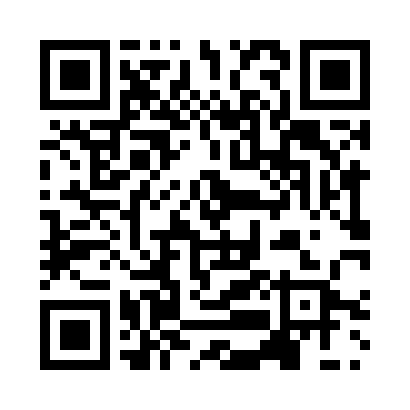 Prayer times for Emcomont, BelgiumMon 1 Apr 2024 - Tue 30 Apr 2024High Latitude Method: Angle Based RulePrayer Calculation Method: Muslim World LeagueAsar Calculation Method: ShafiPrayer times provided by https://www.salahtimes.comDateDayFajrSunriseDhuhrAsrMaghribIsha1Mon5:177:121:405:148:109:582Tue5:157:101:405:158:1110:003Wed5:127:081:405:168:1310:024Thu5:097:061:405:178:1410:045Fri5:067:041:395:178:1610:066Sat5:047:021:395:188:1810:087Sun5:016:591:395:198:1910:108Mon4:586:571:385:208:2110:129Tue4:556:551:385:218:2210:1510Wed4:536:531:385:218:2410:1711Thu4:506:511:385:228:2510:1912Fri4:476:491:375:238:2710:2113Sat4:446:471:375:248:2910:2414Sun4:416:451:375:248:3010:2615Mon4:386:421:375:258:3210:2816Tue4:356:401:365:268:3310:3017Wed4:326:381:365:268:3510:3318Thu4:306:361:365:278:3710:3519Fri4:276:341:365:288:3810:3820Sat4:246:321:365:288:4010:4021Sun4:216:301:355:298:4110:4322Mon4:186:281:355:308:4310:4523Tue4:156:261:355:308:4410:4824Wed4:126:241:355:318:4610:5025Thu4:086:231:355:328:4810:5326Fri4:056:211:345:328:4910:5527Sat4:026:191:345:338:5110:5828Sun3:596:171:345:348:5211:0129Mon3:566:151:345:348:5411:0330Tue3:536:131:345:358:5511:06